Dear Sir / Madam,INTERNATIONAL FORUM ON DISABILITY MANAGEMENT 2016, KUALA LUMPUR 
(HRDF CLAIMABLE)Greetings & Salutations!It is with great pleasure that we invite you to participate in the 8th International Forum on Disability Management to be held at the Kuala Lumpur Convention Centre from 22nd to 24th November 2016, hosted by Social Security Organisation Malaysia (SOCSO). The IFDM is the only global conference dedicated to in-depth discussion of problems, trends, and best practices in managing workers with injuries or illnesses, is a catalyst in addressing issues of disability on a world stage. IFDM provides the forum with delegates from across the globe representing human resource, medical and rehabilitation practitioners, health, safety and workers’ compensation communities.The theme of the conference is Transforming Disability Management where our focus is to transform how Disability Management is perceived and implemented towards our quest of reducing the negative impact of workers with injuries and illnesses through efficient and effective Disability Management strategies.I assure you that the IFDM 2016 in Kuala Lumpur is a conference to look forward to as issues, problems and challenges surrounding Disability Management will be discussed together with world renowned and national experts in this ﬁeld. Topics include Cost Beneﬁt – Minimizing Cost while Increasing Eﬀectiveness in Disability Management, Public Initiatives – Managing Workers with Disabilities at Work, Government Strategies and Policies on Disability Management, Disability Management and Medicine and Disability Management Practices in Developing Countries.We are also pleased to announce that the early bird registration deadline has been extended until 30th June 2016. We seek your kind cooperation to send us your confirmations by registering at www.ifdm2016.com.my at the soonest to avoid disaapointments. For  further enquiries, please do not hesitate to contact Mrs Gayathri (012- 604 4467 / 03-4264 5357) / 
Ms Jerriani (013-3879762) / Ms Jazlina (012-6045984) / Mrs Dalmie (013-9816101).We eagerly look forward to your support and participation at this forum. Thank you.Yours sincerely,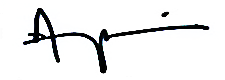 (DATO’ DR. MOHAMMED AZMAN BIN DATO’ AZIZ MOHAMMED)ChairmanOrganising Committee / Chief Executive OfficerSocial Security Organisation Malaysia